ВНУКОВА Тамара Федоровна – учитель русского языка литературы МКОУ «СОШ № 31»  п. Восток Красноармейского муниципального района. Тамара Федоровна работает в школе с 1977 года, посвятив свою жизнь детям. Это педагог высокой культуры. Она передает своим воспитанникам знания не только через литературу, но и посредством театрализации художественных произведений. Обладая музыкальным образованием, сама исполняет музыкальные произведения, учит детей танцам, умению пропускать литературные образы через себя. Её учащиеся успешно сдают ЕГЭ как по русскому языку, так и по литературе.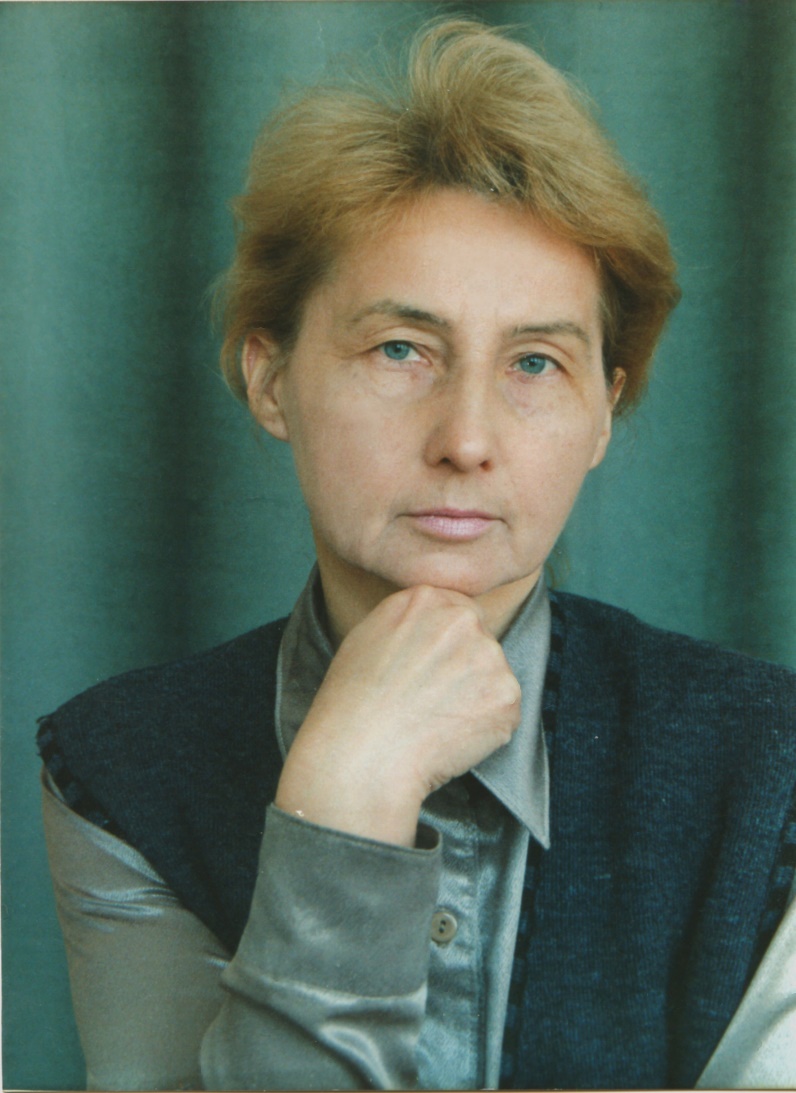 